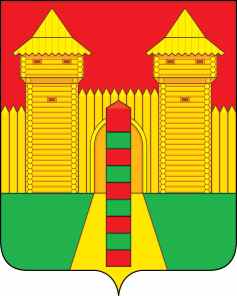 АДМИНИСТРАЦИЯ  МУНИЦИПАЛЬНОГО  ОБРАЗОВАНИЯ «ШУМЯЧСКИЙ   РАЙОН» СМОЛЕНСКОЙ  ОБЛАСТИПОСТАНОВЛЕНИЕот 28.12.2020г. № 656          п. Шумячи         В соответствии с Уставом муниципального образования «Шумячский район» Смоленской областиАдминистрация муниципального образования «Шумячский район» Смоленской областиП О С Т А Н О В Л Я Е Т:                           Внести в постановление Администрации муниципального образования «Шумячский район» Смоленской области от 22.12.2020г. № 638 «О предоставлении в постоянное (бессрочное) пользование МБУ «Шумячская ЦБС» земельного участка, государственная собственность на который не разграничена»  (далее – Постановление) следующие изменения:      - Заголовок  Постановления изложить в следующей редакции: «О предоставлении в постоянное (бессрочное) пользование МБУ «Шумячская ЦБС» земельного участка, находящегося в собственности муниципального образования «Шумячский район» Смоленской области.». Глава муниципального образования «Шумячский район» Смоленской области 	        А.Н. ВасильевО внесении изменений в постановление Администрации муниципального образования «Шумячский район» Смоленской области от 22.12.2020 г. № 638 